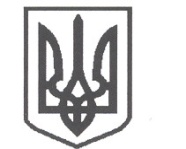 УКРАЇНАСРІБНЯНСЬКА СЕЛИЩНА РАДАВИКОНАВЧИЙ КОМІТЕТРІШЕННЯ19 травня 2021 року     					              	      	№ 140   	смт СрібнеПро розгляд заяви  гр. ФУРСИ Л.І.,жительки  вул. Приозерна 14, с.Сокиринці, Прилуцького району, Чернігівської області   Розглянувши заяву гр. ФУРСИ Лідії Іванівни,  жительки                   вул. Приозерна 14,  с.Сокиринці, Прилуцького району, Чернігівської області та матеріали, подані до виконкому, про надання матеріальної допомоги на лікування, керуючись    ст. 34 Закону України «Про місцеве самоврядування в Україні» у рамках виконання Програми «Турбота» на 2021 -2026 роки, затвердженої рішенням тридцять шостої сесії сьомого скликання Срібнянської селищної ради від 13 жовтня 2020 року, виконавчий комітет селищної ради вирішив:Надати матеріальну допомогу на лікування ФУРСІ Лідії Іванівні,  жительці вул. Приозерна 14,  с.Сокиринці, Прилуцького району, Чернігівської області в розмірі – 1000  (одна тисяча) грн.Відділу   бухгалтерського   обліку   та   звітності   провести   виплатуодноразової грошової допомоги гр. ФУРСІ Лідії Іванівні  у розмірах згідно з п. 1  цього рішення.Контроль  за   виконанням  цього   рішення  покласти  на  керуючого справами (секретаря) виконавчого комітету Ірину ГЛЮЗО.Селищний голова	Олена ПАНЧЕНКО